Zajęcia rewalidacyjne – kl. 0od 7 do 9 kwietnia 2021r. KARTA NR 1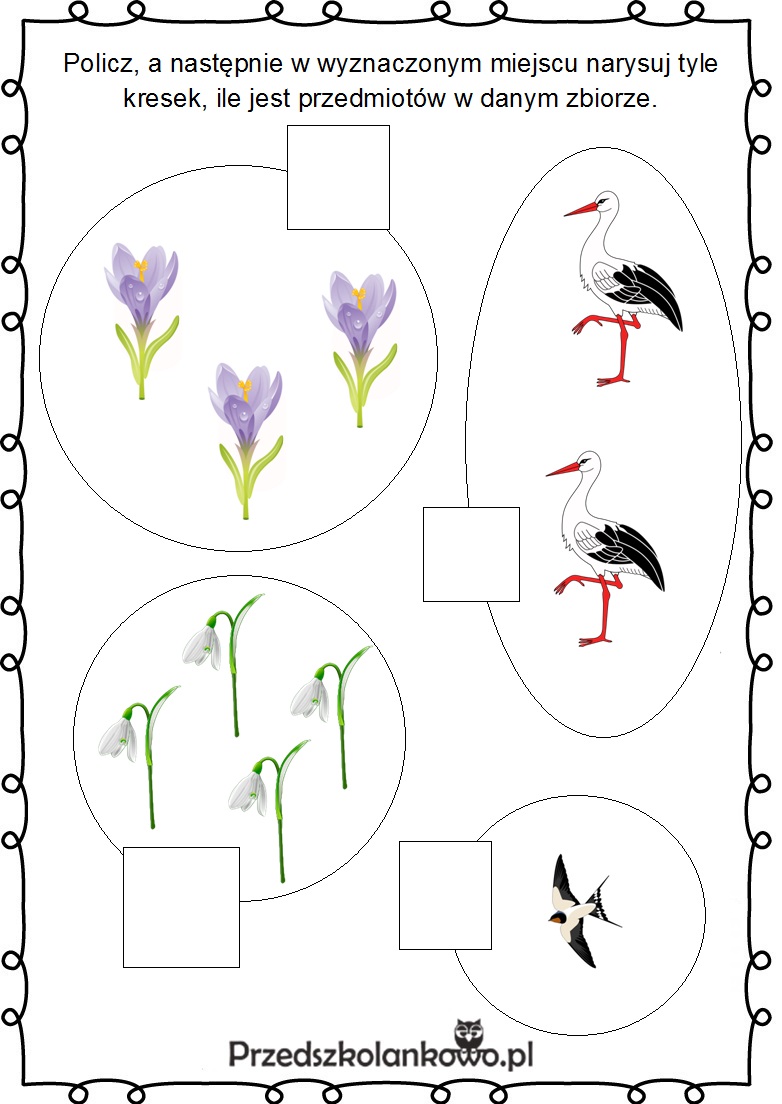 KARTA NR 2Pokoloruj tyle rysunków: chmurek, słoneczek, kropli deszczu, parasoli, ile kropek znajduje się po ich lewej stronie.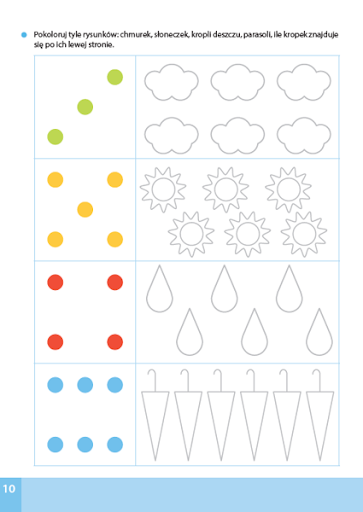 KARTA NR 3Wytnij właściwy kwiatek i wklej w tali sposób aby zachowany był rytm.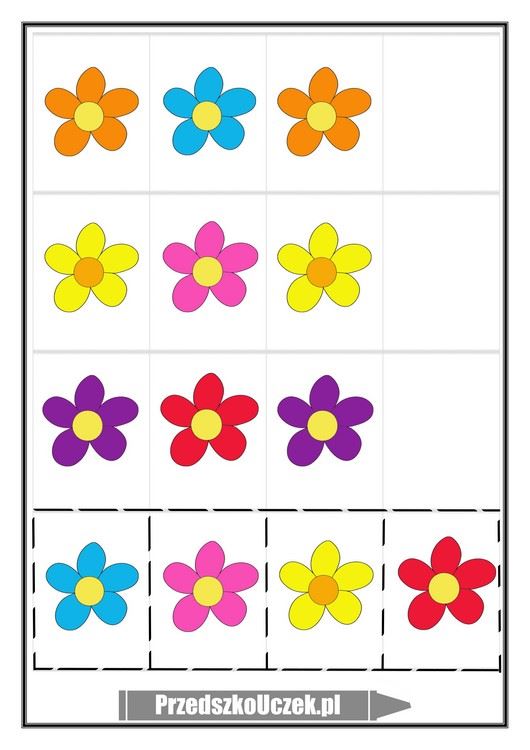 KARTA NR 4Narysuj pod obrazkami odpowiednie symbole.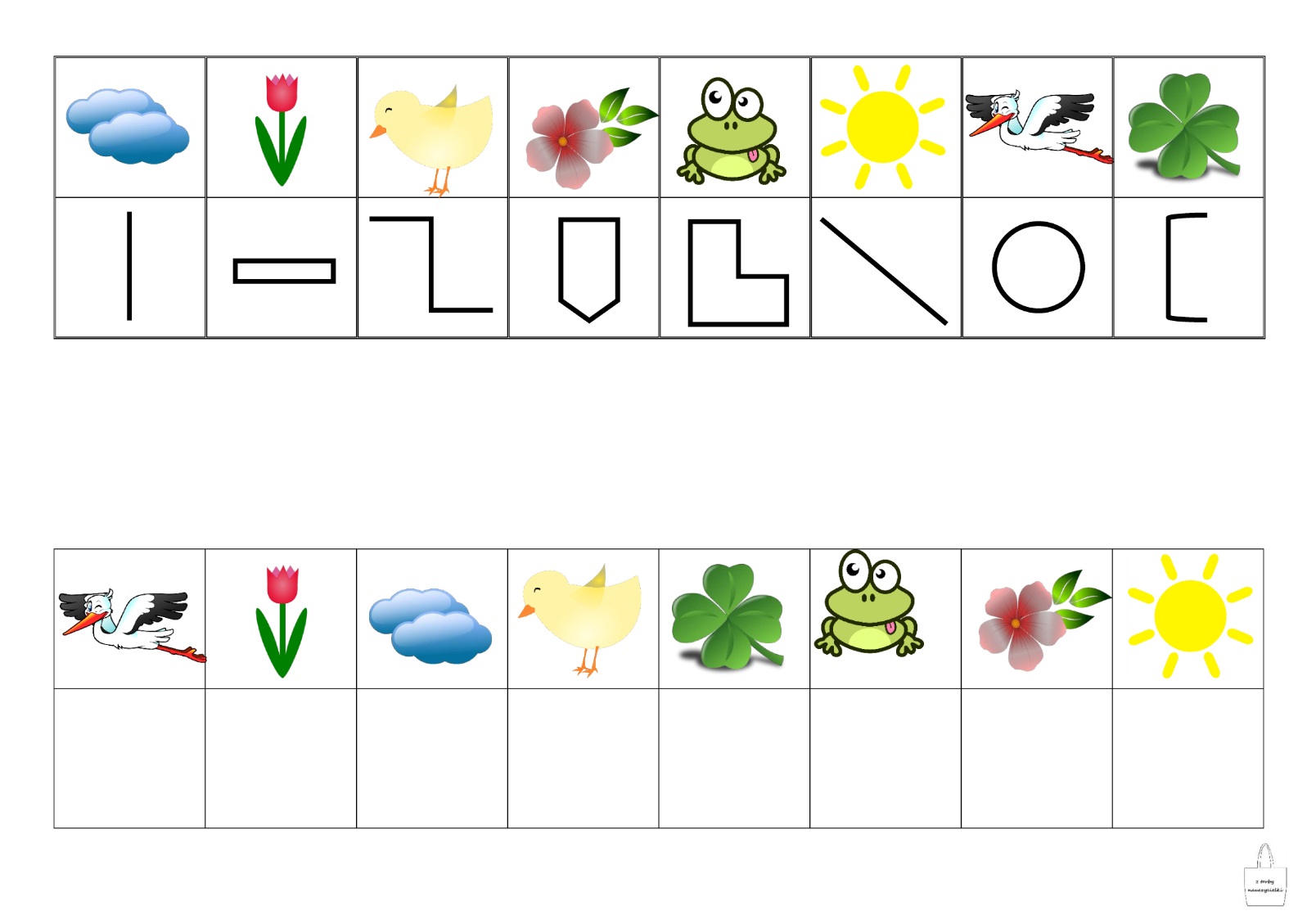 Drodzy Rodzice proszę, aby dziecko w środę wykonało kartę nr 1 i 2, a w piątek kartę 
nr 3 i 4. Agnieszka Natorska-Kupis